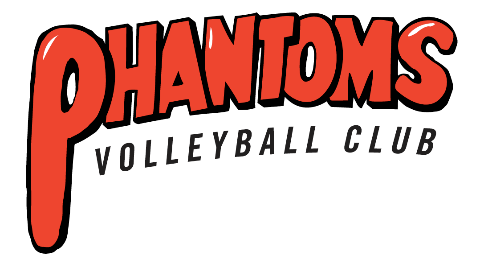 2023 TREASURER’S REPORT 2023 was our second year back from a mostly post-Covid environment. We saw our second full season, allowing the club to operate under normal conditions. The Club generated a healthy profit of $8,258.41 during the year, with the majority of income coming from membership fees of $27,985, and the 1st year of a three year sponsorship deal of $15,000 with the Bendigo Stadium. The biggest expenses for the club were Volleyball Victoria fees as expected, at $14,830, along with tournament entry costs, uniforms, and event expenses, with those three expenses totalling over $20,000. The club sits in a strong position with $49,732.68 in the bank account as at 30 September 2023, with $25,000 of this being in a term deposit that matures on 11th February 2024 at an interest rate of 3.80%. For the year ahead, the club expects coach remuneration and equipment expenses to increase compared to the 2023 year. This is with the intent to improve on the strong basis of competitive play we saw in the year just gone, hoping to take the club another step further in the state league competition. Michael MayesPhantoms Volleyball Club Treasurer 